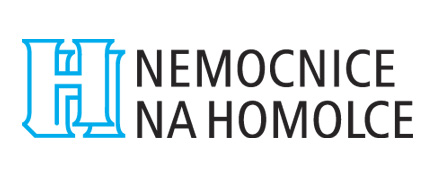 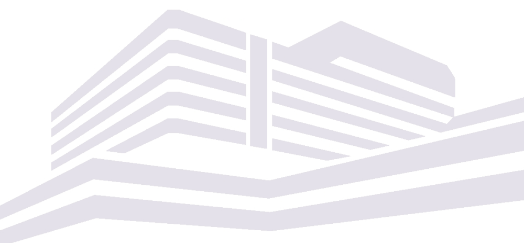 Tisková zpráva14. 7. 2023Nemocnice Na Homolce, Roentgenova 2, 150 30 Praha 5http://www.homolka.czNemocnice Na Homolce má ode dneška unikátní diagnostický přístroj PET/MR, který zpřesní diagnostiku a výrazně sníží dávky ionizujícího záření. Nemocnice Na Homolce dnes slavnostně uvádí do provozu PET/MR, nejmodernější diagnostickou hybridní metodu, která v rámci jednoho přístroje kombinuje magnetickou rezonanci a pozitronovou emisní tomografii. Spolu s Fakultní nemocnicí v Plzni a Fakultní nemocnicí v Brně je třetím pracovištěm v České republice, které toto speciální vyšetření nabízí. Dokáže tak pokrýt nejen region Prahy a středních Čech, ale i další kraje. PET/MR vedle PET/CT představuje nejmodernější, nejsložitější, a zároveň nejnákladnější zobrazovací metodu. Obě tyto metody umožňují zobrazení na molekulární úrovni. PET/MR kombinuje metody pozitronové emisní tomografie a magnetické rezonance. Stejně jako v případě PET/CT jde tedy o zařízení „dva v jednom“, avšak navíc přidává mnoho dalších informací o stavbě a stavu měkkých tkání či o látkové výměně. Přístroj slouží z velké části k diagnostice nádorových onemocnění a posouzení účinků jejich léčby. Nabízí  však široké uplatnění i v dalších medicínských oborech a poskytuje rovněž široké pole pro výzkum. „Novým PET/MR přístrojem doplňuje Nemocnice Na Homolce svůj již tak rozsáhlý diagnostický potenciál, který tvoří jeden z hlavních pilířů klinické činnosti naší nemocnice. Za výsledky nejmodernějších přístrojů ale vždy stojí především zkušenosti lékařů-diagnostiků, kteří mohou ošetřujícím lékařům předat zásadní informaci potřebnou k plánování cílené léčby,“ uvádí ředitel nemocnice MUDr. Petr Polouček, MBA. „Za posledních pět let jsme do diagnostického programu investovali přes půl miliardy korun,“ doplňuje ředitel nemocnice Petr Polouček.Výhodou PET/MR oproti PET/CT je kromě kvalitnějšího zobrazení měkkých tkání i skutečnost, že odpadá radiační zátěž z CT složky vyšetření. Tím je tento přístroj zvláště vhodný pro vyšetřování dětí a mladších jedinců. Oddělení nukleární medicíny v současnosti disponuje dvěma PET/CT skenery, které patří k základním vyšetřovacím metodám zejména v onkologii, ale slouží i pro diagnostiku zánětlivých a neurologických onemocnění, např. i v souvislosti s Alzheimerovou chorobou. Na oddělení nukleární medicíny se ročně provádí téměř 10 000 PET/CT vyšetření, což je nejvíce v České republice. „PET/MR stávající PET/CT vhodně doplňuje. Vhodnými indikacemi pro toto hybridní vyšetření jsou třeba nádorová onemocnění v oblasti malé pánve – nádory dělohy, konečníku, karcinomy prostaty. Dále patologie v oblasti hlavy a krku, prsou nebo neurologické či kardiologické indikace,“ vysvětluje primář oddělení nukleární medicíny, doc. MUDr. Otakar Bělohlávek, CSc.  „Tento přístroj budou obsluhovat a jeho výsledky hodnotit zkušení pracovníci dvou diagnostických oddělení naší nemocnice – Radiodiagnostického oddělení a Oddělení nukleární medicíny. „Hybridní“ bude tedy nejen konstrukce přístroje, ale i jeho praktické využití,“ říká prof. MUDr Josef Vymazal, DSc., primář Radiodiagnostického oddělení a dodává: „Jsem nesmírně rád, že umístěním tohoto přístroje do naší nemocnice bylo doplněno geografické rozdělení PET/MR přístrojů v České republice, kdy dosud byla tato zařízená dostupná pouze v Plzni a Brně.   Nemocnice Na Homolce nejen, že pořídila diagnostický přístroj, který bude vysoce přínosný pro pacienty z širokého okolí, ale také výrazně rozšířila prostory oddělení nukleární medicíny. „Jedná se o celkovou investici za více než 135 miliónů korun, kterou jsme pořídili z vlastních zdrojů i dotace z operačního programu REACT-EU ve výši 90 milionů korun,“ říká ředitel Nemocnice Na Homolce MUDr. Petr Polouček, MBA. „Nemocnice na Homolce je špičkové zařízení se zkušenými zdravotníky a zprovoznění teprve třetí PET/MR v Česku je velkým milníkem, který výrazně posune péči o pacienty, což cením jako ministr, lékař i radiolog.  Velmi si vážím příspěvku Evropské unie, která financuje velkou část projektu. Přeji lékařům i pacientům, ať jim tento špičkový kus techniky dobře slouží“, řekl ministr zdravotnictví prof. MUDr. Vlastimil Válek, CSc.Kontakt na tiskovou mluvčí Nemocnice Na Homolce:Mgr. Martina Dostálovátel.: +420 257 273 056mobil: +420 724 083 906e-mail: martina.dostalova@homolka.cz